Câmara Municipal de Congonhinhas    Rua: Oscar Pereira de Camargo, 396 – Centro – Fone: (43) 3554.1361- Cep: .86.320-000 – Congonhinhas – Pr.14ª REUNIÃO RODINÁRIA A SER REALIZADA EM 10-05-2022.                                                  PAUTA DO DIA:PROJETOS DE LEI EM APRESENTAÇÃO:Projeto de Lei Legislativo nº 007/2022, que dispõe sobre o reconhecimento de utilidade pública no âmbito do Município de Congonhinhas-Pr. e dá outras providências;Projeto de Lei nº 023/2022, que autoriza a Fazenda Pública Municipal a conciliar, transigir, celebrar acordos e compromisso de ajustamento de conduta, em processos administrativos ou judiciais e dá outras providências.PROJETO DE LEI EM APRECIAÇÃO:Projeto de Lei nº 021/2022, que dispõe sobre a Lei de Diretrizes Orçamentária para elaboração da Lei Orçamentária do exercício de 2023, e dá outras providências.REQUERIMENTO Nº 004/2022, Vereador Lucimar A. de Lima, onde requer informações sobre a contratação pelo Município de empresa terceirizada para realização de serviços.1- Qual a justificativa para a contratação de uma empresa terceirizada para realização dos serviços? Sendo que do concurso público vigente temos pessoas aprovadas na lista de espera e não foram convocadas para assumir a função.2- Qual é a razão social da empresa, onde está sediada e quem é o proprietário ou quais são os sócios da empresa contratada?3- Quais foram os critérios adotados para a contratação da empresa terceirizada?4- Qual o custo mensal do contrato com a empresa terceirizada?5- Ao todo quantas pessoas foram contratadas pela empresa terceirizada e quais funções as pessoas estão desempenhando? 6- Quais critérios foram adotados para a contratação de pessoas pela empresa terceirizada?OFÍCIOS/INDICAÇÕES:PEDIDOS DO VEREADOR LUCIMAR ANGELO DE LIMA:1- Indica ao setor responsável, para que faça manutenção na Rua 7 de Setembro no cruzamento com a Rua Santa Catarina, pois o asfalto está se deteriorando; 2 - Indica ao setor competente, que faça pelo menos operação tapa buracos na Rua: Otacílio Salles do Nascimento, pois na referida rua está tendo vários buracos colocando em risco os usuários.PEDIDOS DO VEREADOR CHELSE MARCOLINO SIMÕES:1- Indica criação Cidadão Nota 10, referente a conscientização da importância de visitas de controle da dengue pela Vigilância Sanitária, separação de lixos, cuja finalidade é realizar um controle efetivo e maior conscientização de nossa população; 2- Indica ao setor competente, para que seja colocado proteção no bueiro no Patrimônio Nossa Senhora do Carmo (Vaz), na Av. Maria Vaz, próximo à esquina da quadra, trecho com asfalto; 3- Indica seja feita lavagem com caminhão pipa os pontos centrais, Avenidas principais de nosso Município.PEDIDO DO VEREADOR JUARES GABRIEL MARIANO:1- Indica que seja estudada a possibilidade de fazer pavimentação com paralelepípedo na Rua: William Durães Freire, haja visto, existir várias residências e pequenas chácaras ao longo dessa rua onde necessitam dessa benfeitoria, sentido água do monjolo, Banco da Terra da Fazenda CongonhinhasCâmara Municipal de Congonhinhas    Rua: Oscar Pereira de Camargo, 396 – Centro – Fone: (43) 3554.1361- Cep: .86.320-000 – Congonhinhas – Pr.PEDIDO DO VEREADOR JOELGLERSON RICARDO DE LIMA:1- Indica setor competente, que seja feito com urgência a manutenção na estrada que dá acesso ao bairro do Gino, pois vai começar a safra de laranja e a estrada tem vários pontos críticos.PEDIDO DO VEREADOR VALDINEI LUCA DA SILVA:1- Indica que o setor competente, que veja a possibilidade de passar o rolo compressor, na estrada de acesso ao Bairro do Marabá, nas proximidades da Ponte do Rio Congonhinhas, onde foi cascalhado recentemente, pois as pedras do cascalho se encontram muitas pedras soltas, dificultando a trafegabilidade do local.PEDIDO DO VEREADOR EVERTON CARLOS MACHADO:1- Indica ao setor competente, que seja feito a manutenção na estrada que dá acesso a Fazenda Bela Vista no Bairro do Gino;2- Indica para que seja feito a manutenção da ponte da estrada do acampamento que dá acesso do Patrimônio Santa Maria ao Patrimônio São Francisco do Imbaú.PEDIDO DO VEREADOR CLEILSON DA SILVA:1- Indica ao Sr. Prefeito, para que seja feito a pintura dos meio-fio das ruas, quebra-molas e sinalização de trânsito, para maior visibilidade dos motoristas em vias públicas de nossa cidade.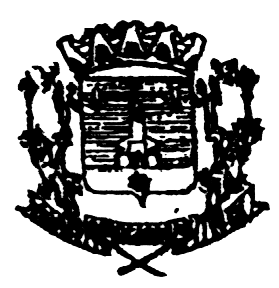 